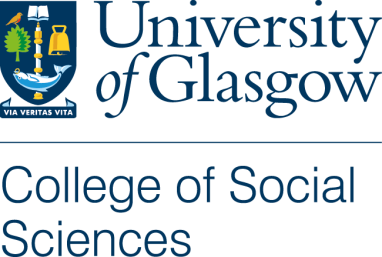 Consent FormTitle of Project: Women in Corporate Law Name of Researcher: Beth DevlinName of Supervisor: Dr Catriona CannonPlease tick as appropriateYes      No   	I confirm that I have read and understood the Participant Information Sheet for the above study and have had the opportunity to ask questions.Yes      No   	 I understand that my participation is voluntary and that I am free to withdraw at any time, without giving any reason.Yes      No   	I consent to interviews being audio-recordedYes      No   	I acknowledge that copies of transcripts will be returned to participants for verification. Yes      No   	I acknowledge that participants will be referred to by pseudonym.Yes      No   	I acknowledge that there is a risk to anonymity due to the size and geographical scope of the studyI agree that:Yes      No   	All names and other material likely to identify individuals will be anonymised.Yes      No   	The material will be treated as confidential and kept in secure storage at all times.Yes      No   	The material will be retained in secure storage for use in future academic researchYes      No   	The material may be used in future publications, both print and online.Yes      No   	I waive my copyright to any data collected as part of this project.Yes      No   	Other authenticated researchers will have access to this data only if they agree to preserve the confidentiality of the information as requested in this form. Yes      No   	Other authenticated researchers may use my words in publications, reports, web pages, and other research outputs, only if they agree to preserve the confidentiality of the information as requested in this formYes      No    	I acknowledge the provision of a Privacy Notice in relation to this research project.I agree to take part in this research study			I do not agree to take part in this research study		Name of Participant  …………………………  Signature   …………………………………………Date ……………………………………Name of Researcher  ……………………………………Signature   ………………………………………Date ……………………………………